March 2024 	Newsletter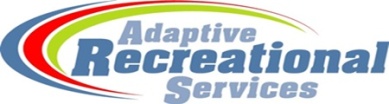 Monday ARS League BowlingMarch 4, 11, 18, 25 	4:15 pm  $3.00    ARS staff will arrive at 4:00 for check in.  Be at the bowling alley at 4:15 and ready to bowl at 4:30.  Late arrivals may not be able to bowl if we’ve already started!   Cash is preferred but checks are accepted,  written to ARS.  **Reminder: Only bowlers and assistants can be on the lanes.  All spectators should sit behind the counter** _________________________________________________________________________________________Tuesday ActivitiesMarch 5:  Painting with Rhonda!    Easter painting tonight.    6:15-7:30 p.m.  FREE    MUST RSVPMarch 12:  Flippo card game.  Fast and fun card game for all!  See you there.  6:30-7:30 p.m.  FREEMarch 19:  MLC New Friends.   Martin Luther College Cafeteria.  5:30 p.m.  Reduced fee of $3.00 due to a donation from MRCI Bargains.  All checks should be made to MLC.   Meal, devotion and craft/game.	  March 26:  Board Games.  Many games to choose from.  Come and play!  6:30-7:30 p.m.  FREE                                               __________________________________________________________________________________________________Wednesday ActivitiesMarch 6:  ARS BINGO!  The BINGO game where everyone wins!  6:30-7:30 p.m.  FREEMarch 13:  More Than Music with DD.  Sing along or listen!  Her voice and sense of humor cannot be matched!   You don’t want to miss this event.        6:30-7:30 p.m.  FREE     March 20 : Craft night with Rhonda.  Easter bunny craft tonight!  6:30-7:30 p.m.  FREE    MUST RSVPMarch 27:  Different Drummer at Turner Hall 5:30 p.m.  (Cash or Check to ARS) $10.00.  for the meal.  Arrive at 6:00 p.m. for music only and get in for FREE.  Parking lot in the rear of the building does have an elevator.  You must RSVP!     __________________________________________________________________________________________________Thursday ActivitiesMarch 7:  ARS pottery.  Lower level of the Community Center .   FREE (due to grant dollars)   6:30-7:30 p.m.   MUST RSVP as space is limited.  **This activity is made possible in part by a grant from the Prairie Lakes Regional Arts Council with funds appropriated by the Minnesota State Legislature from its general fund.Saturday Activities  **On your own Events**March 16 and 23:  Join our friends from MLC for a Jesus Cares Ministry Bible Study with crafts and games at St. Pauls Lutheran Church in New Ulm.  10-11 a.m    **no event on 3/2, 3/9 or 3/30 due to MLC College break***United We Stand Players / People First of New Ulm  **ARS partner events**Contact Wilbur for the current schedule!   wilburdfrink@gmail.com   (Open Arts Minnesota) No People First meeting for the month of March 2024.   Watch newsletters for next meeting!*Check us out on Facebook, we will be posting pictures from our events.  Facebook will also have information about cancelations.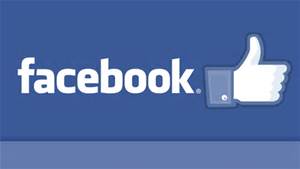 *As always, please remember to check our website for updates to the newsletter, cancellations, and to RSVP for activities.  www.nuars.org Coordinator’s Note: Is it Spring??? Could be BUT just in case:    If the weather seems bad or too cold, check to see if the event is happening before you come.  I will post on Facebook, our website and leave a greeting on our phone with cancelation info around 2:00 p.m.   Also, please remember to RSVP (reserve your spot) for events and have your payment fee ready.   You can call the ARS phone, text the ARS phone, email or use the RSVP tab on the website.  If you have any questions about the newsletter or upcoming events, please call me at any time and leave a message so I can call you back.   Please also remember to not come to ARS if you are sick or not feeling well….we don’t want to spread germs.  Know anyone who wants to join ARS?  Have ideas for future events?  Let me know.  Thanks!   Karrie    507-217-0383arsnu@newulmtel.netwww.nuars.orgFind us on Facebook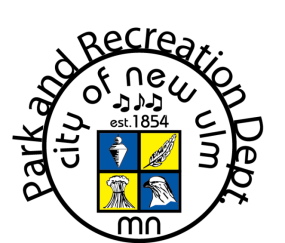 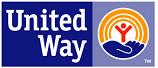 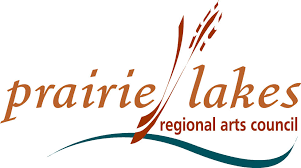 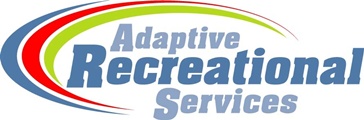 600 N German StreetNew Ulm MN 56073507.217.0383arsnu@newulmtel.netwww.nuars.orgarsnu@newulmet.net507.217.0383SundayMondayTuesdayWednesdayThursdayFridaySaturday12NOJesus Caresthis week34Bowling4:15pm$3.005Painting with Rhonda6:15-7:30pmFREEMUST RSVP6BINGO6:30-7:30pmFREE7Pottery6:30-7:30 pmFREEMUST RSVP89NOJesus Caresthis week1011Bowling4:15pm$3.0012Flippo card game6:30-7:30pmFREE13More Than Music6:30-7:30pmFREE141516Jesus Cares10-11am17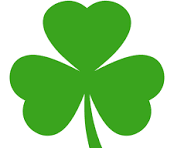 HappySt. Patrick’s Day18Bowling4:15pm$3.0019MLC New Friends5:30 p.m.$3.0020Craft with Rhonda6:30-7:30pmFREEMust RSVP212223Jesus Cares10-11am24/31Happy Easter(31st)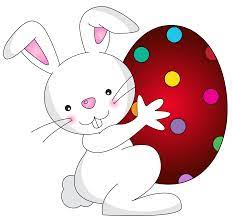 25Bowling4:15pm$3.0026Board Games6:30-7:30pmFREE27Different Drummer AtTurner Hall5:30pm$10.00MUST RSVP282930NOJesus Caresthis weekWhere is ARS?  Our events are held at the Community Center at 600 N. German Street unless otherwise noted on the second page of the newsletter.  Please use the lower level entrance and park in the parking lot.   Elevator or stairs can be used to come upstairs.  No other doors will be open during our events.  Thanks!Winter Reminder:   Winter can bring some cold temperatures and blustery weather.  Please remember that if the temperature is below 0, ARS will be canceled.   If there is any type of weather advisory, or New Ulm Schools are closed, ARS will also be canceled.  Check our website, www.nuars.org, Facebook Adaptive Recreational Services page or call the ARS line and listen for the message 507-217-0383.  Cancelations will be announced around 2:00 p.m. for the day of the event.  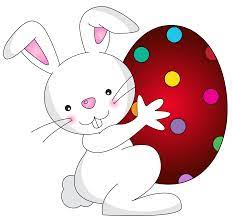 PLEASE REMEMBER TO RSVP FOR ACTIVITIES.  I WANT TO MAKE SURE TO ALWAYS HAVE ENOUGH SUPPLIES FOR EVERYONE!  